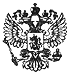 Федеральный закон от 12 ноября 2018 г. N 412-ФЗ "О внесении изменения в статью 3 Федерального закона "О внесении изменений в части первую и вторую Налогового кодекса Российской Федерации (в части налогообложения прибыли контролируемых иностранных компаний и доходов иностранных организаций)"     Принят Государственной Думой 23 октября 2018 года     Одобрен Советом Федерации 7 ноября 2018 года     Статья 1     Внести в часть 4 статьи 3 Федерального закона от 24 ноября 2014 годаN 376-ФЗ "О внесении изменений в части первую и вторую Налогового кодексаРоссийской Федерации (в части налогообложения прибыли контролируемыхиностранных компаний и доходов иностранных организаций)" (Собраниезаконодательства Российской Федерации, 2014, N 48, ст. 6657; 2015, N 24,ст. 3377; 2016, N 7, ст. 920; 2018, N 1, ст. 20; N 9, ст. 1291)изменение, изложив ее в следующей редакции:     "4. Уголовная ответственность не наступает за деяния, связанные снеуплатой или неполной уплатой сумм налога в результате невключенияприбыли контролируемой иностранной компании в налоговую базуконтролирующего лица:     1) в 2016 и 2017 годах - в случае, если контролирующим лицомявляется организация и ущерб, причиненный бюджетной системе РоссийскойФедерации в результате совершения преступления, возмещен в полном объеме;     2) в 2016 - 2018 годах - в случае, если контролирующим лицомявляется физическое лицо и ущерб, причиненный бюджетной системеРоссийской Федерации в результате совершения преступления, возмещен вполном объеме.".     Статья 2     1. Настоящий Федеральный закон вступает в силу со дня егоофициального опубликования.     2. Действие положений пункта 2 части 4 статьи 3 Федерального законаот 24 ноября 2014 года N 376-ФЗ "О внесении изменений в части первую ивторую Налогового кодекса Российской Федерации (в части налогообложенияприбыли контролируемых иностранных компаний и доходов иностранныхорганизаций)" (в редакции настоящего Федерального закона) в части деяний,связанных с неуплатой или неполной уплатой сумм налога в результатеневключения прибыли контролируемой иностранной компании в налоговую базуконтролирующего лица, являющегося физическим лицом, в 2018 году,распространяется на правоотношения, возникшие с 1 января 2018 года.Президент Российской Федерации                                  В. ПутинМосква, Кремль12 ноября 2018 годаN 412-ФЗ